PROGRESS ON YEAR PLAN  Anti-Racism Month Conference (ARMC) ARMC planning has been underway and is so far going well. Right now, we are in the process of talking to speakers about the sessions and working on a plan to get the word out as well as logistical items. UCRU budget submissionUCRU (Undergraduates of Canadian Research-Intensive Universities) is looking over their federal budget submission for this week. We have gone over our main points to send in as well as a report for the throne speech. Elimination of interest on student loansThis is a smaller project that is still in the early stages. Right now, we are figuring out how to go about something like this and which ways would be the most beneficial.OUSA General AssemblyMyself and the VP ED will be doing interviews to hire for OUSA GA.  OUSA GA will be happening in the end of October. PAST EVENTS, PROJECTS & ACTIVITIES  No events have taken place as of yet. UPCOMING EVENTS, PROJECTS & ACTIVITIES  Anti-Racism Month Conference (ARMC) This year, the MSU will be holding an anti-racism month conference online. With the recent events that have taken place locally and globally, it is our job to ensure we do what we can to educate others and take action. ARMC will have sessions where speakers will come to talk about issues of racism in different parts of society and to share their experience on knowledge on those topics. We wanted to take it a step further and also allow the conversation to move to actional items. Throughout this month, we want to gain feedback on ways the MSU can better support marginalized student and ensure that we are doing everything we can to fight racism. UCRU Lobby weekUCRU has decided to split up lobby week to have two. This semester lobby week will take place in November. The topics we will be lobbying on will be COVID-19 relief packages, Student Workplace Program, investment for the Undergraduate Student Research Award, investment in indigenous reconciliation initiatives and Ensuring highspeed internet for all Canadians. CURRENT CHALLENGES  With everything online scheduling can be a bit of a mess. Trying to coordinate timings for meetings has been a bit hectic but we are pushing through and making things work. VOLUNTEERS (Standing Committees only)  N/ASUCCESSES  ARMC planning so far has been a success. We have been able to gather speaker’s commitment to speak as panels. The PFA committee will be meeting Thursday ( Sept. 24th). I’m looking forward to meeting everyone and getting some work in together. Best, Hasnain Khan  Associate Vice-President Provincial and Federal AffairsMcMaster Students Union avpprovfed@msu.mcmaster.ca . 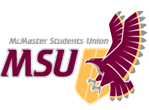 REPORT From the office of the… Associate Vice-President TO: Members of the Student Representative Assembly FROM: Hasnain Khan, AVP Provincial and Federal AffairsSUBJECT: SRA 20G Report DATE: September 27th, 2020